Was siehst du? - Was guckst du?Spaziergang – Drei Wahrnehmungsübungen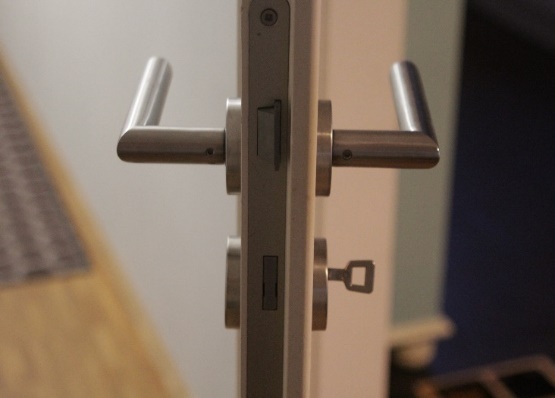 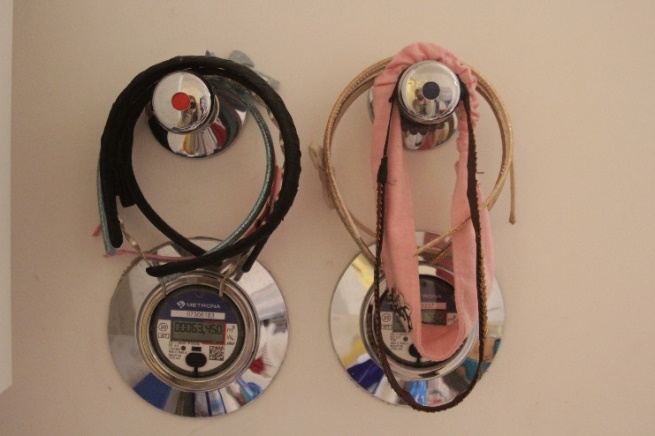 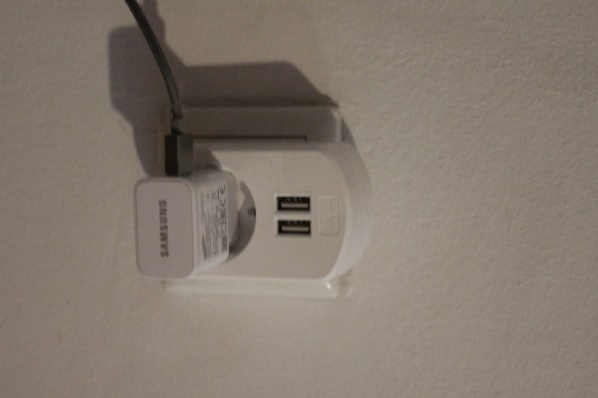 Autorinnenbeispiele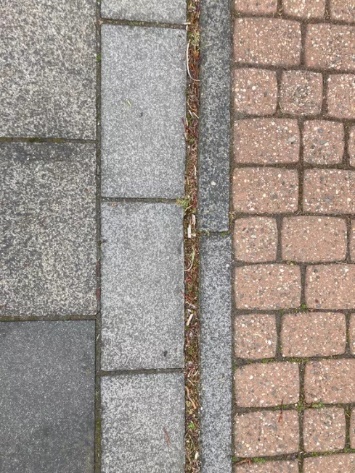 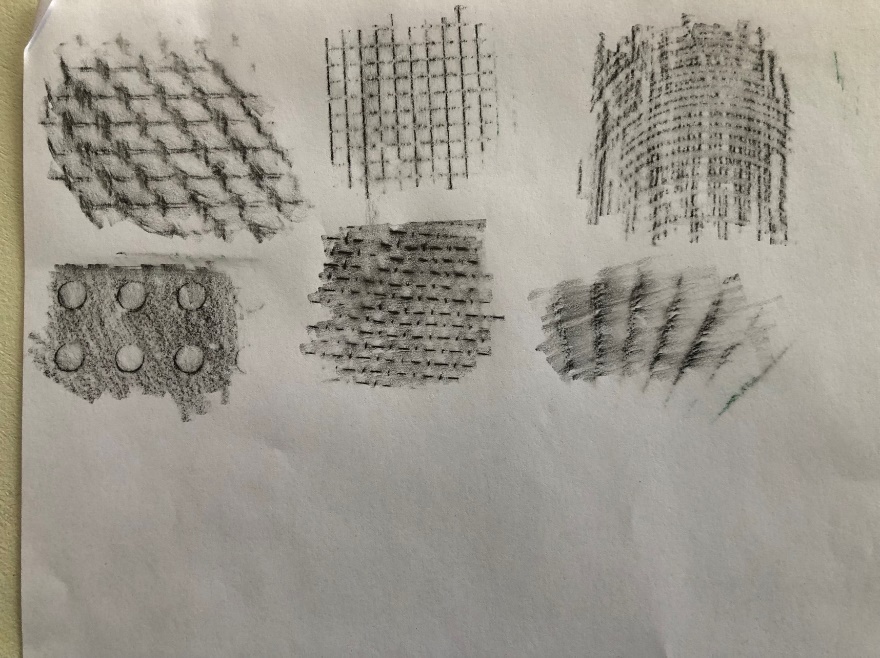         Autorinnenbeispiele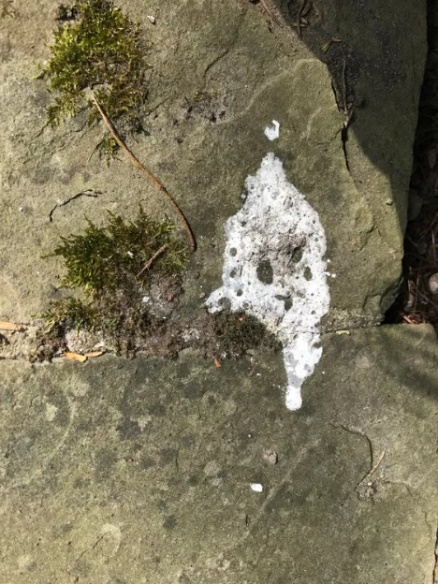 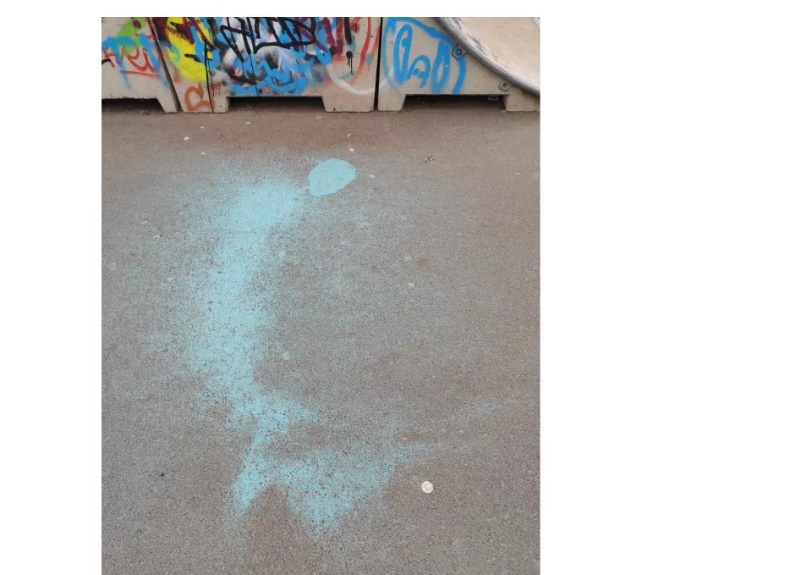 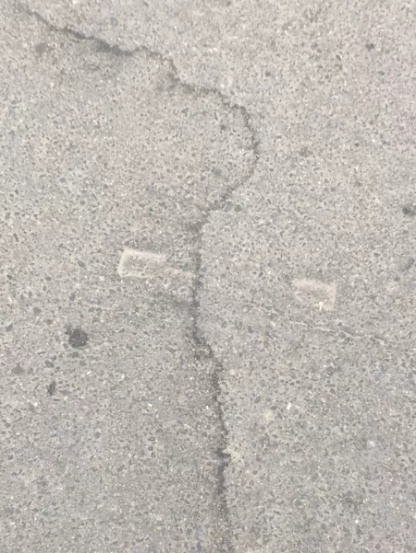                                AutorinnenbeispieleIn Anlehnung an: Keri Smith: Wie man sich die Welt erlebt. Das (Kunst)Alltagsmuseum zum Mitnehmen. München: Antje Kunstmann 2011Inhaltsfelder (IF)Inhaltliche SchwerpunkteInhaltsfelder (IF)Inhaltliche SchwerpunkteInhaltsfelder (IF)Inhaltliche SchwerpunkteIF 1 (Bildgestaltung)Schwerpunkt >Fläche, >Form, >Material, >Farbe IF 2 (Bildkonzepte)Schwerpunkt >BildstrategienIF 3 (Gestaltungsfelder in Funktionszusammenhängen)Schwerpunkt >Plastik, >Grafik,>Fotografie: Narration, Fiktion/Vision, Expression, (außerhalb der Obligatorik des Kernlehrplans zusätzlich) Provokation, Irritation, IronieKompetenzerwartungen
 siehe Dokument „Angesteuerte Kompetenzerwartungen zu den Modulen“Materialien/MedienSkizzenbuch/Heft/digitale PräsentationsmöglichkeitHandykamera oder andere KameraEvtl. Ausdrucke der entstandenen Fotografien (oder digital)Epochen/Künstlerinnen und Künstler /Bildautorinnen und -autorenVertreterinnen und Vertreter der fotografischen Richtung „Neues Sehen“ in den 20er Jahren (z.B. Elsa Thiemann, Alexander Rodtschenko)Aleatorische Verfahrensweisen etwa bei Max Ernst, Jackson Pollock u.a.StreetartDidaktische HinweiseDie drei Spaziergang-Aufgaben sollen zu Beginn der Reihe für das „Anders – Sehen“ sensibilisieren und die Aufmerksamkeit auf zufällig entstandene und entdeckte visuell wahrnehmbare Besonderheiten lenken. Als Lernaufgabe zielt sie darauf ab, die Schülerinnen und Schüler zu einer wahrscheinlich eher ungewohnten, spielerischen Wahrnehmung anzuhalten. Die Flexibilität im Denken, die sowohl in der Wahrnehmung als auch in der Umdeutung des visuell sichtbaren Alltags bei den Übungen stattfindet, kann auch als Grundvoraussetzung für kreatives Handeln gesehen werden. Wichtig ist hier die Lust auf das Entdecken und der Mut, sich auf eine ungewöhnliche Art des Sehens einzulassen. Die Fotografie dient dabei als Übung zur Ausschnittsuche hinsichtlich Flächenorganisation, Formstrukturen, -eigenschaften und -beziehungen, um die gefundene Situation überzeugend festzuhalten. Dies dient auch als Vorbereitung für andere Übungen und Aufgaben des Unterrichtsvorhabens.Eine gegenseitige Präsentation in Kleingruppen oder im Plenum ist sicher gewinnbringend, da durch die Beispiele der Mitschülerinnen und Mitschüler auch die Wahrnehmung der einzelnen geschult wird und sich dabei das Spektrum des „Anders-Sehens“ vergrößert.